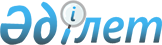 Об образовании избирательных участков
					
			Утративший силу
			
			
		
					Решение акима города Курчатова Восточно-Казахстанской области от 28 ноября 2011 года N 21. Зарегистрировано Управлением юстиции города Курчатова Департамента юстиции Восточно-Казахстанской области 8 декабря 2011 года за N 5-3-111. Утратило силу - решением акима города Курчатова Восточно-Казахстанской области от 17 августа 2015 года № 9       

      Примечание РЦПИ.

      В тексте сохранена авторская орфография и пунктуация.

      Сноска. Утратило силу - решением акима города Курчатова Восточно-Казахстанской области от 17.08.2015 № 9 (вводится в действие по истечении десяти календарных дней после дня его первого официального опубликования). 

       

      В соответствии со статьей 23 Конституционного Закона Республики Казахстан от 28 сентября 1995 года "О выборах в Республике Казахстан" РЕШАЮ:

      1. Образовать избирательные участки на территории города Курчатов согласно приложению к настоящему решению.

      2. Руководителю аппарата акима города (Глазинский А. Ю.) в установленные Законом сроки оповестить избирателей о границах избирательных участков, образованных на территории города Курчатов.

      3. Признать утратившим силу решение акима города Курчатов от 24 февраля 2011 года № 13 "Об образовании избирательных участков" (зарегистрировано в Реестре государственной регистрации нормативных правовых актов 09 марта 2011 года № 5-3-100, опубликовано в газете "7 дней" от 17 марта 2011 года № 11 (813).

      4. Контроль за выполнением данного решения оставляю за собой.

      5. Настоящее решение вводится в действие по истечении десяти календарных дней после дня его первого официального опубликования.

 Избирательные участки на территории города Курчатов      Сноска. Приложение – в редакции решения акима города Курчатова Восточно-Казахстанской области от 02.03.2015 № 3 (вводится в действие по истечении десяти календарных дней после дня его первого официального опубликования).

 Избирательный участок № 292      Центр – улица Тәуелсіздік 2, помещение городского Дома культуры, тел 2 34 54

      Границы избирательного участка:

      улица Абая, дома 3, 7, 8, 10, 12, 18, 20, 22, 24, 26, 28, 30

      улица Алексеенко, дома 1, 2, 3, 4, 6

      улица Железнодорожная, дома 1, 2, 3, 4, 5, 7, 8, 9, 10, 11, 17, 18, 25, 34

      улица Комсомольская, дома 1, 3, 9

      улица Кунанбая, дома 10, 11, 12, 13, 15, 17

      улица Курчатова, дом 15

      улица Огородное общество "Восход", дома 1, 40

      улица Пионерская, дома 1, 4, 5

      улица Победы, дома 1, 2, 4, 6

      улица Северная часть промышленной зоны города

      улица Спортивная, дом 4

      улица Степная, дома 1, 2, 3, 4, 5, 6, 7, 8, 9, 10, 11, 13, 14, 15, 16, 19, 20

      улица Тәуелсіздік, дома 1-1М, 3, 4, 5, 6, 12, 19, 21, 31, 33, 35, 37, 45, 47, 49, 51

      улица Школьная, дома 1, 3, 4, 5

      27 километр (заимка)

 Избирательный участок № 293      Центр - улица Тәуелсіздік 10, помещение школы-гимназии, тел. 2 38 43

      Границы избирательного участка:

      улица Абая, дома 15, 17, 19, 21, 25, 34, 36, 38

      улица Иртышская, дома 1, 3, 8а, 9, 10

      улица Олимпийская, дома 2, 4, 7, 9, 15, 17

      улица Теплоэнергетиков, дома 01, 1, 1г, 02Г

      улица Рожановича, дома 1, 2, 3, 5

 Избирательный участок № 294      Центр - улица Олимпийская 3, помещение средней школы № 3, тел. 2 31 68

      Границы избирательного участка:

      улица Абая, дома 31, 43, 44, 46, 47, 49

      улица Олимпийская, дома 3, 10, 16, 18, 20, 20а, 21, 23, 25, 27, 28, 29, 30, 31, 32, 33, 34, 36, 38, 39, 40, 49, 52

      улица Тәуелсіздік, дома 1, 6б, 17, 22, 44, 46

      улица Совхозная, дома 2, 3, 5, 6, 7, 8 , 9

      улица Участок, дом 11

 Избирательный участок № 1153      Центр - улица Абая 10, помещение изолятора временного содержания, тел. 2 21 61


					© 2012. РГП на ПХВ «Институт законодательства и правовой информации Республики Казахстан» Министерства юстиции Республики Казахстан
				
      Аким города Курчатов

А. ГЕНРИХ

      СОГЛАСОВАНО:

      Заместитель председателя

      Курчатовской городской

      территориальной избирательной

      комиссии

Г. ХУСАЙНОВА
Приложение
к решению акима города
Курчатов от 28 ноября
2011 года № 21